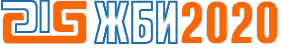 Завод железобетонный изделий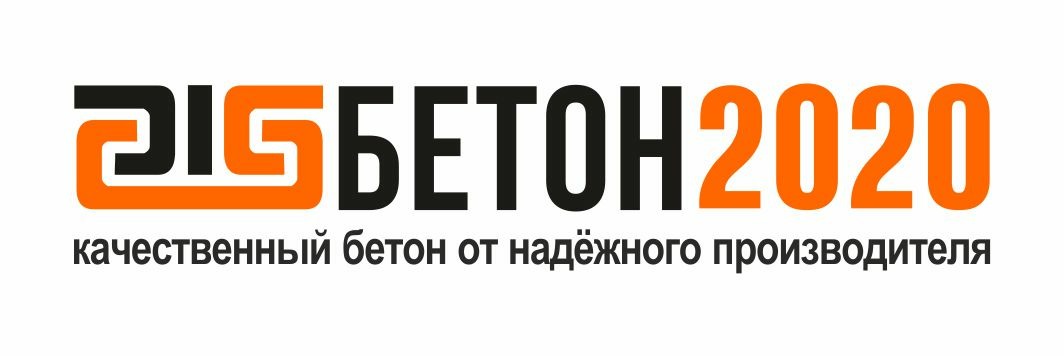 ООО «ЖБИ2020» тел. +7 922 156-59-93 Сайт: http://www.gbi2020.ru/, http://www.beton2020.ru/ E-mail: zakaz@beton2020.ruКоммерческое предложение       Уважаемые партнеры, рады сделать Вам предложение на нашу продукцию:Стоимость доставки продукции до объекта устанавливается индивидуально.Цены указаны с учетом НДС 20%Индивидуальный подход к каждому клиенту – залог долгосрочного взаимовыгодного сотрудничества.С уважением,Руководитель отдела продаж по направлению «Бетон»Захаров Дмитрий СергеевичТелефон: +7 922 156-59-93E-mail: zakaz@beton2020.ruСайт: http://www.gbi2020.ru/, http://www.beton2020.ru/БСТЦЕНА, руб.Бетон B7,5 М100 2360 руб/м³Бетон B12,5 М1502600 руб/м³Бетон B15 М2002700 руб/м³Бетон B20 М2502930 руб/м³Бетон B22,5 М3003080 руб/м³Бетон В25 М3503260 руб/м³Бетон B30 М4003590 руб/м³Бетон B35 М4503760 руб/м³БСТ с противоморозной добавкойЦЕНА, руб.Бетон B7,5 М100 2450 руб/м³Бетон B12,5 М1502700 руб/м³Бетон B15 М2002790 руб/м³Бетон B20 М2503020 руб/м³Бетон B22,5 М3003170 руб/м³Бетон В25 М3503360 руб/м³Бетон B30 М4003740 руб/м³БСТ ГидротехническийЦЕНА, руб.Бетон B15 М200 W4 F752800 руб/м³Бетон B20 М250 W4 F1503050 руб/м³Бетон B22,5 М300 W6 F1503230 руб/м³Бетон В25 М350 W8 F2503400 руб/м³Бетон B30 М400 W10 F3003650 руб/м³БСТ Гидротехнический с противоморозной добавкойЦЕНА, руб.Бетон B15 М200 W4 F752870 руб/м³Бетон B20 М250 W4 F1503130 руб/м³Бетон B22,5 М300 W6 F1503310 руб/м³Бетон В25 М350 W8 F2503490 руб/м³Бетон B30 М400 W10 F3003680 руб/м³РАСТВОР (ОТСЕВ)ЦЕНА, руб.М752540 руб/м³М1002620 руб/м³М1502800 руб/м³М2002930 руб/м³М2503100 руб/м³М3003270 руб/м³